ご家族の皆様へオンライン面会の案内　新型コロナウイルス感染症の感染防止のため、患者さんの面会制限への取り組みにご理解・ご協力をいただきありがとうございます。一方で、入院中のご本人にとって、支えになるのは、その人にとって大事な家族やパートナーの存在であると考えます。もちろん、家族やパートナーの方々もご本人の様子が気になることと思います。　そこで、この度、Zoomアプリを使用したオンライン面会を開始いたしました。下記の利用方法をご確認いただき、ぜひこの機会をご活用ください。【オンライン面会可能時間】　平日＊：＊＊〜＊＊：＊＊、＊＊：＊＊〜＊＊：＊＊【手順】電話番号：＊＊＊―＊＊＊―＊＊＊（担当者：＊＊）へ電話でお申し込みをしてください。面会の日時を決め、担当からZOOMのミーティングIDやとパスコードを連絡致します。但し、医師の判断や患者さんご本人のご希望等により面会をお断りすることもありますので、ご了承ください。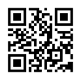 面会までに予めZOOMアプリの用意をお願い致します。アカウントの作成は不要です。https://zoom.us/download 面会当日、時間になったらZOOMを起動し、「ミーティングに参加」から、指定のミーティングIDとパスコードを入力し入場してお待ち下さい。利用料はかかりませんが、環境により通信料が発生する場合があります。ご了承ください。